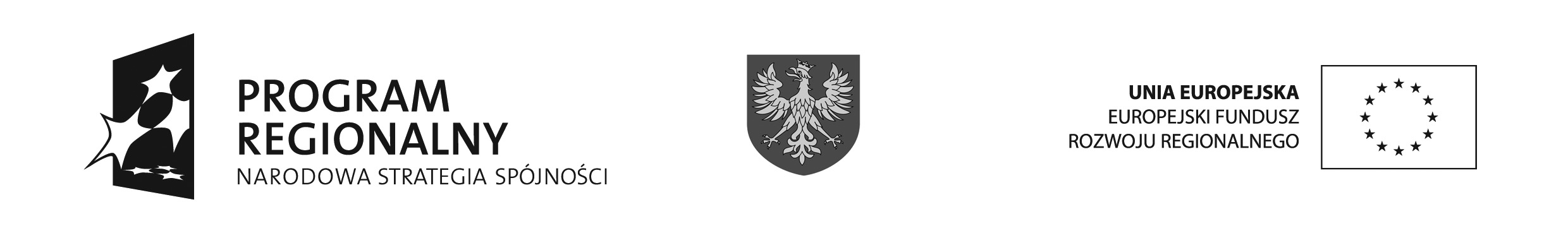 Ogłoszenie o wynikach naboru na wolne stanowisko pracyw Ośrodku Pomocy Społecznej w Nysie z siedzibą  przy ul. K.E.N  1AKIEROWNIK  ŚWIETLICY………………………………………………………………………………….nazwa stanowiska pracyw świetlicy środowiskowej z programem zajęć socjoterapeutycznych w ramach projektu „ Adaptacja budynku przy Gimnazjum Nr 2 w Nysie na potrzeby Ośrodka Pomocy Społecznej i Inkubatora Organizacji Społecznych”Dyrektor Ośrodka Pomocy Społecznej w Nysie informuje, że w wyniku otwartego                    i konkurencyjnego naboru na wolne stanowisko pracy: kierownik świetlicy do zatrudnienia została wybrana Pani Beata Jagielska  zamieszkała w Nysie.Uzasadnienie wyboru:W wyniku ogłoszenia o naborze na w/w stanowisko pracy aplikacje złożyła kandydatka, która   spełniła wymogi formalne zgodnie z ogłoszeniem  i została dopuszczona  do następnego etapu naboru- rozmowy kwalifikacyjnej.Komisja Rekrutacyjna na podstawie analizy aplikacji oraz wyników z rozmowy kwalifikacyjnej dokonała oceny kandydata zgodnie z zasadami naboru na wolne stanowiska pracy w ramach projektu „ Adaptacja budynku przy Gimnazjum Nr 2 w Nysie na potrzeby Ośrodka Pomocy Społecznej i Inkubatora Organizacji Społecznych”. Kandydatura Pani Beaty Jagielskiej została rozpatrzona pozytywnie. Kandydatka posiada wymagane wykształcenie oraz staż pracy, wykazała się bardzo dobrą znajomością przepisów dotyczących zasad funkcjonowania placówek opiekuńczo-wychowawczych wsparcia dziennego oraz  ustawy o wspieraniu rodziny i systemie pieczy zastępczej, posiada odpowiednią wiedzę i umiejętności do pracy na stanowisku kierownika świetlicy. Nysa, dnia 19.02.2015r dyrektor OPS	 Jolanta Cymbalista